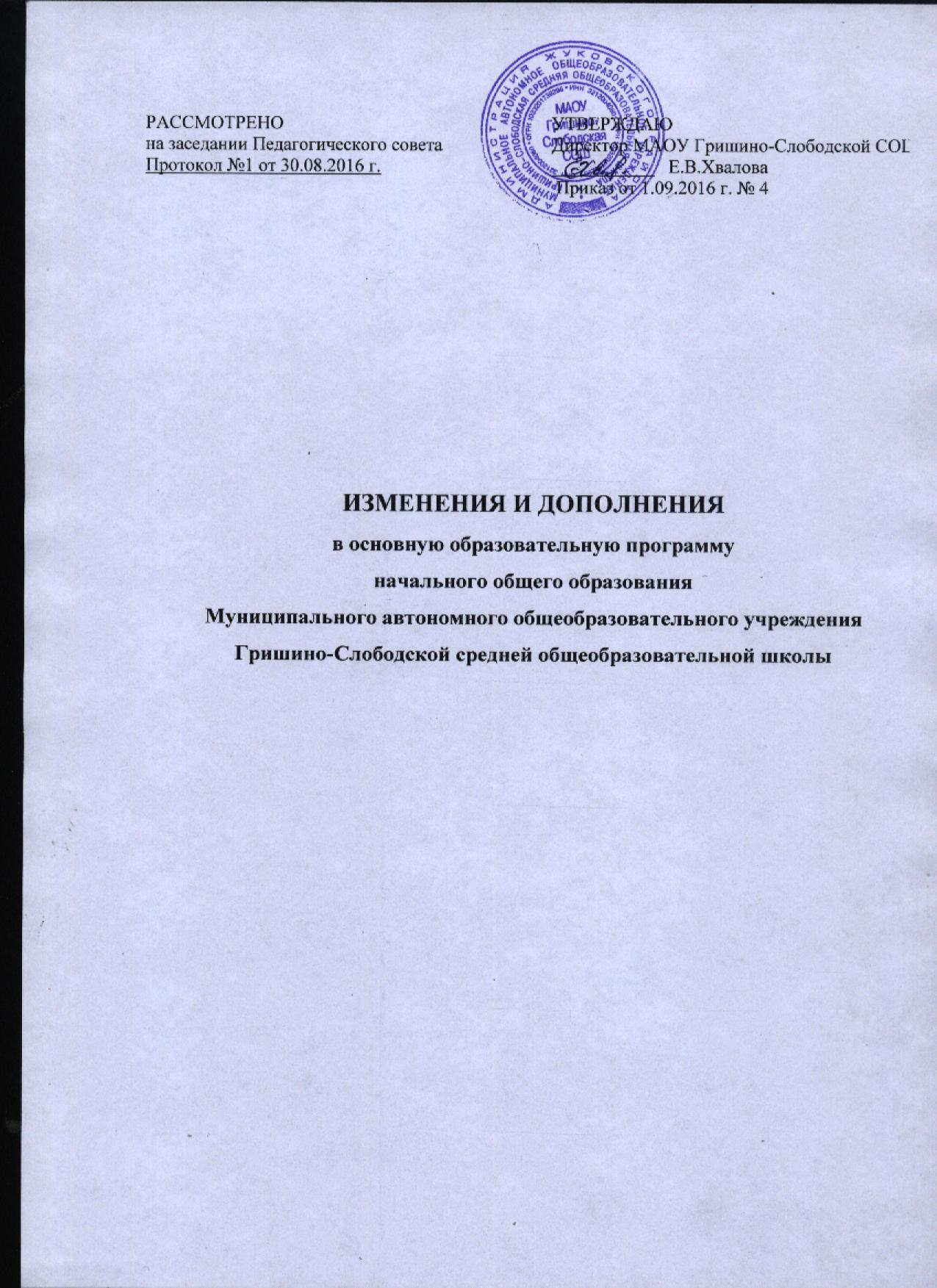 Приложение № 1Изменения и дополненияв основную образовательную программу начального общего образования Муниципального автономного общеобразовательного учреждения Гришино-Слободской средней общеобразовательной школы, утвержденную приказом  МАОУ Гришино-Слободской СОШ от 01.09.2015 № 4Пункт 3.1. «Учебный план начального общего образования»  изложить в следующей редакции:                Учебный план начального общего образования(1-4 классов)  на 2016-2017 учебный год     Учебный план начального общего образования (далее - учебный план) определяет перечень, трудоемкость, последовательность и распределение по периодам обучения учебных предметов, формы промежуточной аттестации обучающихся.
     Основная образовательная программа начального общего образования может включать как один, так и несколько учебных планов.
     Формы организации образовательной деятельности, чередование учебной и внеурочной деятельности в рамках реализации основной образовательной программы начального общего образования определяет организация, осуществляющая образовательную деятельность.
     Учебный план обеспечивает преподавание и изучение государственного языка Российской Федерации, возможность преподавания и изучения государственных языков республик Российской Федерации и родного языка из числа языков народов Российской Федерации, а также устанавливают количество занятий, отводимых на их изучение, по классам (годам) обучения.
      Обязательные предметные области и основные задачи реализации содержания предметных областей приведены в таблице:
       Количество учебных занятий за 4 учебных года не может составлять менее 2904 часов и более 3345 часов.
      В целях обеспечения индивидуальных потребностей обучающихся часть учебного плана, формируемая участниками образовательных отношений, предусматривает:
учебные занятия для углубленного изучения отдельных обязательных учебных предметов;
учебные занятия, обеспечивающие различные интересы обучающихся, в том числе этнокультурные.
     Для развития потенциала обучающихся, прежде всего одаренных детей и детей с ограниченными возможностями здоровья, могут разрабатываться с участием самих обучающихся и их родителей (законных представителей) индивидуальные учебные планы.   Учебный план 1-4 классов  МАОУ Гришино-Слободской СОШ разработан в соответствии с: - Федеральным Законом от 29 декабря 2012 г. № 273-ФЗ «Об образовании в Российской Федерации»; - приказом Минобрнауки России от 6 октября 2009 г. № 373 «Об утверждении и введении в действие федерального государственного образовательного стандарта начального общего образования»; - приказом Минобрнауки России от 26 ноября 2010 года № 1241 «О внесении изменений в федеральный государственный образовательный стандарт начального общего образования, утвержденный приказом Министерства образования и науки Российской Федерации от 6 октября 2009 г. № 373»; - приказом Минобрнауки России от 22 сентября 2011 года № 2357 «О внесении изменений в федеральный государственный образовательный стандарт начального общего образования, утвержденный приказом Министерства образования и науки Российской Федерации от 6 октября 2009 г. № 373»; - приказом Минобрнауки России от 18 декабря 2012 года № 1060
«О внесении изменений в федеральный государственный образовательный стандарт начального общего образования, утвержденный приказом Министерства образования и науки Российской Федерации от 6 октября 2009 г. № 373» - приказом Минобрнауки России от 29 декабря 2014 года № 1643 «О внесении изменений в приказ Министерства образования и науки Российской Федерации от 6 октября 2009 года № 373 «Об утверждении и введении в действие федерального государственного образовательного стандарта начального общего образования»;- приказом Минобрнауки России от 18 мая 2015 года № 507
«О внесении изменений в федеральный государственный образовательный стандарт начального общего образования, утвержденный приказом Министерства образования и науки Российской Федерации от 6 октября 2009 г. № 373»- приказом Минобрнауки России от 31 декабря 2015 года № 1576
«О внесении изменений в федеральный государственный образовательный стандарт начального общего образования, утвержденный приказом Министерства образования и науки Российской Федерации от 6 октября 2009 г. № 373» - приказом Минобрнауки России от 30 августа 2013 года № 1015 «Об утверждении Порядка организации и осуществления образовательной деятельности по основным общеобразовательным программам - образовательным программам начального общего, основного общего и среднего общего образования»;- СанПиН  2.4.2.2821-10 «Санитарно-эпидемиологические требования к условиям и организации обучения в общеобразовательных учреждениях» (постановление Главного государственного санитарного  врача РФ от 29.12.2010 № 189, зарегистрировано в Минюсте России 03.03.2011, регистрационный номер 19993).(с изменениями и дополнениями, утверждёнными Постановлениями Главного государственного санитарного врача РФ от 29 июня 2011 г., 25 декабря 2013 г.,              24 ноября 2015 г.)- приказом  департамента образования и науки Брянской области от 13.04.2016 г. №2609-04-О «О примерном учебном плане 1- 4 классов общеобразовательных организаций Брянской области на 2016-2017 учебный год»,    а также на основании решения педагогического совета (протокол № 1 от 30.08.2016г.)        Учебный план  начального общего образования и план внеурочной деятельности являются основными организационными механизмами основной образовательной программы начального общего образования.        Учебный план начального общего образования  фиксирует общий объем нагрузки,  максимальный объем аудиторной нагрузки обучающихся, состав и структуру предметных областей, распределяет учебное время, отводимое на их освоение по классам и учебным предметам.               В  МАОУ Гришино-Слободской СОШ  установлена  5-дневная учебная неделя, учебные занятия для 1- 4 классов  проводятся в первую смену. Организация образовательного процесса регламентируется  календарным учебным графиком и расписанием занятий, которые утверждаются приказом директора МАОУ Гришино-Слободской СОШ.        Продолжительность учебного года составляет   в первом классе - 33 недели, во 2-4 классах -34 недели. Продолжительность урока для 2-4 классов составляет 40 мин.        Обучение в 1-м классе осуществляется с соблюдением следующих дополнительных требований: учебные занятия проводятся по 5-дневной учебной неделе и только в первую смену;  используется  «ступенчатый» режима обучения.        В соответствии с СанПиН  2.4.2.2821-10 «Санитарно-эпидемиологические требования к условиям и организации обучения в общеобразовательных учреждениях» в один класс- комплект   объединены учащиеся 1 и 3 классов и 2, 4 классов. В данных классах созданы условия для ведения в каждом классе части уроков вне совмещения (русский язык, математика,  иностранный язык, литературное чтение, окружающий мир).        Недельная нагрузка составляет: в 1-ом классе - 21 час, во 2- 4 классах-23 часа. Количество учебных занятий за 4 года составляет 3039 часов        Учебный план состоит из  обязательной  части. Часть, формируемая участниками образовательных отношений при 5-дневной учебной неделе не предусмотрена.       Обучение осуществляется  с использованием  учебно-методического комплекса: «Школа России».    В рамках учебного предмета «Иностранный язык»  изучается английский язык.         В учебный план 4 класса включен учебный предмет «Основы религиозных культур и светской этики» (далее – ОРКСЭ) 1 час в неделю (всего 34 часа). Целью учебного предмета ОРКСЭ является формирование у обучающегося мотиваций к осознанному нравственному поведению, основанному на знании и уважении культурных  и религиозных традиций народа России, а также к диалогу с представителями других культур и мировоззрений. Учебный предмет является светским, обучение осуществляется по модулю «Основы мировых религиозных культур» в соответствии с протоколом родительского собрания и решением педагогического совета.          В целях изучения особенностей региона, его места в истории многонациональной России,  вклада в становление и развитие российской государственности, отечественной промышленности, науки и культуры изучение модульного курса «Брянский край»  введено в план внеурочной деятельности: 1 класс – курс «Азбука родного края» »,  2 класс – курс «Природа родного края», 3 класс – курс «История родного края» 4 класс – курс «Культура родного края».     Промежуточная аттестация во 2-4 классах является обязательной для всех учащихся школы и проводится по всем предметам, курсам, дисциплинам (модулям) учебного плана по четвертям, полугодиям и  итогам года.       В качестве отдельной процедуры осуществляется административный текущий контроль, который  проходит в три этапа в виде стартового (октябрь), промежуточного (февраль) и итогового (май) контроля.    Промежуточная аттестация и текущий  контроль может осуществляться   в письменной форме в виде проверочных, практических, контрольных работ, тестов, комплексных работ и в устной форме в виде проверки навыков чтения с пониманием прочитанного текста.     Выбор предметов и сроки проведения административных  контрольных работ  ежегодно утверждаются педагогическим советом школы, фиксируются  в   плане  внутришкольного  контроля.      Фиксация результатов текущего контроля осуществляется  по пятибалльной системе. В 1-х классах действует безотметочное обучение. Учебный  план начального общего образования (недельный/ годовой)на 2016-2017 учебный годФормы промежуточной аттестации2. Пункт 3.2. «План внеурочной деятельности» изложить в следующей редакции:План внеурочной деятельностина 2016-2017 учебный годНачальное общее образование1-4 классыПояснительная запискаУчебный план внеурочной деятельности на 2016 - 2017 учебный год разработан в соответствии с:п.5, ст.14 Закона РФ «Об образовании в Российской Федерации» №273-Ф3 от 29.12.2012года.ФГОС начального общего образования (утвержден приказом Минобрнауки РФ от 06.10.2009г. №373 с изменениями от 26.11.2010 №1241, от 22.09.2011 №2357, от 18.12.2012г. №1060, от 29.12.2014г. №1643, от 18.05,2015г. №507, от 31.12.2015г. №1576);Письмом Минобрнауки РФ №03-296 от 12.05.2011г. «Об организации внеурочной деятельности при введении федерального государственного образовательного стандарта общего образования;СанПиН 2.4.2.2821-10 «Санитарно-эпидемиологические требования к условиям и организации обучения в общеобразовательных учреждениях» (от 29.12.2010 №189)(с изменениями и дополнениями, утвержденными Постановлениями Главного государственного санитарного врача РФ от 29 июля 2011 г., 25 декабря 2013г.,24 ноября 2015г.).Внеурочная деятельность школьников - понятие, объединяющее все виды деятельности учащихся (кроме учебной), в которой возможно и целесообразно решение задач их воспитания и социализации. Основным преимуществом внеурочной деятельности является предоставление учащимся возможности широкого спектра занятий, направленных на их развитие.Внеурочная деятельность является обязательной частью базисного учебного плана, формируемой участниками образовательного процесса. В соответствии с требованиями Федерального государственного образовательного стандарта начального общего образования внеурочная деятельность организуется по направлениям развития личности.Организация занятий внеурочной деятельности является неотъемлемой частью образовательного процесса в общеобразовательном учреждении, которое предоставляет учащимся возможность выбора широкого спектра занятий, направленных на развитие школьников.Содержание занятий, предусмотренных в рамках внеурочной деятельности, формируется с учётом пожеланий учащихся и их родителей (законных представителей).Время, отведенное на внеурочную деятельность, не учитывается при определении максимально допустимой недельной нагрузки учащихся, но учитывается при определении объемов финансирования, направляемых на реализацию основной образовательной программы.Цель внеурочной деятельности: содействие  проявлению и развитию ребенком своих интересов на основе свободного выбора, постижения духовно - нравственных ценностей и  культурных традиций, создание условий для позитивного общения учащихся в школе и за ее пределами, для проявления инициативы и самостоятельности, ответственности, искренности и открытости в реальных жизненных ситуациях, интереса к внеклассной деятельности на всех   возрастных этапах.Задачи:Внеурочная деятельность направлена на решение следующих задач:создать условия для наиболее полного удовлетворения потребностей и интересов обучающихся, укрепления их здоровья;обеспечить социальную защиту, поддержку, реабилитацию и адаптацию обучающихся к жизни в обществе;формировать общую культуру обучающихся;воспитать у обучающихся гражданственность, уважение к правам и свободам человека, любовь к Родине, природе, семье.эффективно использовать имеющуюся в школе учебно- методическую и материально- техническую базу, информационные ресурсы , собственный методический потенциал.Организационная модель внеурочной деятельностиВ качестве организационной модели внеурочной деятельности МАОУ Гришино-Слободской СОШ  выбрана оптимизационная модель (на основе оптимизации всех внутренних ресурсов образовательного учреждения) в сочетании с моделью взаимодействия с учреждениями дополнительного образования детей.Преимущества оптимизационной модели состоят в минимизации финансовых расходов на внеурочную деятельность, создании единого образовательного и методического пространства в образовательном учреждении, содержательном и организационном единстве всех его структурных подразделений.Внеурочная деятельность в соответствии с требованиями Стандарта осуществляется по следующим направлениям развития личности:спортивно-оздоровительноедуховно- нравственноеинтеллектуальноесоциальноеобщекультурное Формы внеурочной воспитательной работы по направлениям:1. Спортивно-оздоровительное:Организация походов, экскурсий, «Дней здоровья», подвижных игр, «Весёлых стартов», внутришкольных  спортивных соревнований.Проведение бесед по охране здоровья.Применение на уроках  игровых моментов, физ. минуток.Участие в районных  спортивных соревнованиях.Проведение подвижных перемен2. Духовно - нравственное:Организация экскурсий, Дней театра и музея, выставок детских рисунков, поделок и творческих работ учащихся;Работа кружков;Участие в конкурсах, выставках детского творчества эстетического цикла на уровне школы, района,  области. 3. Интеллектуальное:Предметные недели;Библиотечные уроки;Конкурсы, экскурсии, олимпиады.Работа  элективных и специальных курсов, научных клубов по интересам.4. Социальное. Гражданско-патриотическое:Встречи с ветеранами ВОВ и труда, узниками, тружениками тыла; «Уроки мужества»;Выставки рисунков;Тематические  часы общения;Акции Вахта памяти.Митинг ко Дню Победы, Дню Освобождения Брянской области.Работа кружков: «Юный патриот»Военно – спортивные игры: «Зарничка», «Следопыт».5.ОбщекультурноеРабота кружков;Тематические часы общенияПроведение тематических  часов общения о эстетике внешнего вида ученика, культуре поведения и речи;   Предполагаемые результаты:Результаты первого уровня (приобретение школьником социальных знаний, понимания социальной реальности и повседневной жизни): приобретение школьниками знаний об этике и эстетике повседневной жизни человека; о принятых в обществе нормах поведения и общения; об основах здорового образа жизни; об истории своей семьи и Отечества; о русских народных играх; о правилах конструктивной групповой работы: об основах разработки социальных проектов и организации коллективной творческой деятельности.Результаты второго уровня (формирование позитивного отношения школьника к базовым ценностям нашего общества и к социальной реальности в целом): развитие ценностных отношений школьника к ровному Отечеству, родной природе и культуре, труду, знаниям, своему собственному здоровью и внутреннему миру.Результаты третьего уровня (приобретение школьником опыта самостоятельного социального действия): опыт публичного выступления; опыт самообслуживания, самоорганизации и организации совместной деятельности с другими детьми.Материально-техническое обеспечение внеурочной деятельности:Для реализации внеурочной деятельности в  школе имеются необходимые условия: занятия в школе проводятся в одну смену, все кабинеты начальных классов располагаются на одном этаже (на первом), имеется двухразовое питание,  в непосредственной близости находится ФАП, ПДК., библиотека, МДОУ д/с «Колосок».Для организации внеурочной деятельности школа располагает спортивным залом со спортивным инвентарем, комнатой актива, производственными мастерскими, пришкольным участком, музыкальным оборудованием, библиотекой, стадионом, спортивной и игровой площадками.Школа располагает кабинетам, оборудованным компьютерной техникой, подключенной к локальной сети ИнтернетПлан внеурочной  деятельности  учащихся 1 класса  на 2016-2017 учебный год План внеурочной  деятельности  учащихся 2 класса  на 2016-2017 учебный год План внеурочной  деятельности  учащихся 3 класса  на 2016-2017 учебный год План внеурочной  деятельности  учащихся 4 класса  на 2016-2017 учебный год 3. Пункт 3.2.1. Календарный учебный график изложить в следующей редакции:КАЛЕНДАРНЫЙ  УЧЕБНЫЙ ГРАФИКМАОУ ГРИШИНО - СЛОБОДСКОЙ СОШНА 2016-2017 УЧЕБНЫЙ ГОДКалендарный учебный график определяет чередование учебной деятельности (урочной и внеурочной) и плановых перерывов при получении образования для отдыха и иных социальных целей (каникул) по календарным периодам учебного года:даты начала и окончания учебного года;продолжительность учебного года, четвертей (триместров);сроки и продолжительность каникул;сроки проведения промежуточных аттестаций.Начало учебного года- 1 сентябряПродолжительность учебного года:* в 1-х классах – 33 учебных недели* во 2-4 классах – 34 учебных неделиПродолжительность учебной недели* в 1-4-х классах – 5 днейРегламентирование образовательного процесса на учебный год:Учебный год на 1-й ступени обучения (1-4 классы) делится на учебные четверти: 2-4 классы -34 недели 1 класс- 33 недели Продолжительность каникул в течение учебного года:дополнительные каникулы для 1-х классов с 13 по 19 февраля 2017 годаРежим учебных занятий:Начало занятий – 9.00 час.Окончание занятий:   понедельник- пятница  -15.00 час.Окончание учебного годадля 1-4,9,11 –х классов - 25 мая 2017 годаРегламентирование общеобразовательного процесса на день:МАОУ Гришино - Слободская средняя общеобразовательная школа и филиалы работают в одну смену.Организация промежуточной и итоговой аттестации:Промежуточная аттестация проводится по четвертям, полугодиям и за год.Организация питанияБазовая  школа:	                                                 Филиал в деревне Ходиловичи1-я перемена  09.40 -9.55	                                            3-я перемена  10.40 -11.002-я перемена 10.35- 10.55	                                       4-я перемена 11.40- 12.003-я перемена 11.35 - 11.15                                           4-я перемена  12.30-12.50Филиал в деревне Касилово3-я перемена 10.50 - 11.20                                           N
п/п N
п/п Предметные области Основные задачи реализации содержания 1 1 Русский язык и литературное чтение Формирование первоначальных представлений о русском языке как государственном языке Российской Федерации, как средстве общения людей разных национальностей в России и за рубежом. Развитие диалогической и монологической устной и письменной речи, коммуникативных умений, нравственных и эстетических чувств, способностей к творческой деятельности.2 Родной язык и литературное чтение на родном языке Формирование первоначальных представлений о единстве и многообразии языкового и культурного пространства России, о языке как основе национального самосознания. Развитие диалогической и монологической устной и письменной речи на родном языке, коммуникативных умений, нравственных и эстетических чувств, способностей к творческой деятельности на родном языке.3 Иностранный язык Формирование дружелюбного отношения и толерантности к носителям другого языка на основе знакомства с жизнью своих сверстников в других странах, с детским фольклором и доступными образцами детской художественной литературы, формирование начальных навыков общения в устной и письменной форме с носителями иностранного языка, коммуникативных умений, нравственных и эстетических чувств, способностей к творческой деятельности на иностранном языке.4 Математика и информатика Развитие математической речи, логического и алгоритмического мышления, воображения, обеспечение первоначальных представлений о компьютерной грамотности 5 Обществознание и естествознание (Окружающий мир)Формирование уважительного отношения к семье, населенному пункту, региону, России, истории, культуре, природе нашей страны, ее современной жизни. Осознание ценности, целостности и многообразия окружающего мира, своего места в нем. Формирование модели безопасного поведения в условиях повседневной жизни и в различных опасных и чрезвычайных ситуациях. Формирование психологической культуры и компетенции для обеспечения эффективного и безопасного взаимодействия в социуме.6 Основы религиозных культур и светской этики Воспитание способности к духовному развитию, нравственному самосовершенствованию. Формирование первоначальных представлений о светской этике, об отечественных традиционных религиях, их роли в культуре, истории и современности России 7 Искусство Развитие способностей к художественно-образному, эмоционально-ценностному восприятию произведений изобразительного и музыкального искусства, выражению в творческих работах своего отношения к окружающему миру 8 Технология Формирование опыта как основы обучения и познания, осуществление поисково-аналитической деятельности для практического решения прикладных задач с использованием знаний, полученных при изучении других учебных предметов, формирование первоначального опыта практической преобразовательной деятельности 9 Физическая культура Укрепление здоровья, содействие гармоничному физическому, нравственному и социальному развитию, успешному обучению, формирование первоначальных умений саморегуляции средствами физической культуры. Формирование установки на сохранение и укрепление здоровья, навыков здорового и безопасного образа жизни.Предметные  областиПредметные  областиучебные предметы классы                        Количество часов в неделю /годКоличество часов в неделю /годКоличество часов в неделю /годКоличество часов в неделю /годКоличество часов в неделю /годВсегоПредметные  областиПредметные  областиучебные предметы классы                        12234ВсегоОбязательная частьОбязательная частьОбязательная частьРусский язык илитературноечтениеРусский языкРусский язык5/ 1655/ 1655/ 1705/ 1705/41 /15319,5/ 658Русский язык илитературноечтениеЛитературное чтениеЛитературное чтение4/ 1324/ 1324/ 1364/ 1364/32 /11915,5/ 523Иностранный языкИностранный языкИностранный язык––2/ 682/  682/686/204Математика и информатикаМатематика Математика 4/ 1324/ 1324/ 1364/ 1364/13616/ 540Обществознание и естествознание(Окружающий мир)Окружающий мирОкружающий мир2/ 662/ 662/ 682/ 682/688/ 270Основы религиозных культур и светской этикиОсновы религиозных культур и светской этикиОсновы религиозных культур и светской этики––––1/341/34ИскусствоМузыкаМузыка1/331/331/ 341/ 341/ 344/ 135ИскусствоИзобразительное искусствоИзобразительное искусство1/331/331/ 341/ 341/ 344/ 135Технология Технология Технология 1/331/331/ 341/ 341/ 344/ 135Физическая культураФизическая культураФизическая культура3/993/993/ 1023/ 1023/10212/ 405Итого:Итого:Итого:21/ 69321/ 69323/ 78223/ 78223/ 78290/3039Часть, формируемая участниками образовательных отношений(5- дневная учебная  неделя)Часть, формируемая участниками образовательных отношений(5- дневная учебная  неделя)Часть, формируемая участниками образовательных отношений(5- дневная учебная  неделя)000000Максимально допустимая годовая нагрузка (5-дневная учебная  неделя)  21/ 693  23/782     23/782   23/78290/3039Предметные  областиПредметные  областиучебные предметы классы                        классыклассыклассыклассыПредметные  областиПредметные  областиучебные предметы классы                        1234Обязательная частьОбязательная частьОбязательная частьРусский язык илитературноечтениеРусский языкРусский языкВШК по теме «Организация обучения первоклассников в адаптационный период»(октябрь)Итоговая комплексная работа(май)Контрольная работа (октябрь, февраль)Контрольная работа (октябрь, февраль)Контрольная работа (октябрь, февраль)Русский язык илитературноечтениеЛитературное чтениеЛитературное чтениеВШК по теме «Организация обучения первоклассников в адаптационный период»(октябрь)Итоговая комплексная работа(май)Устная проверка навыка чтения (октябрь, февраль) Устная проверка навыка чтения (октябрь, февраль) Устная проверка навыка чтения(октябрь, февраль) Иностранный языкИностранный языкИностранный языкВШК по теме «Организация обучения первоклассников в адаптационный период»(октябрь)Итоговая комплексная работа(май)четверть, год;четверть, год;четверть, год;Математика и информатикаМатематика Математика ВШК по теме «Организация обучения первоклассников в адаптационный период»(октябрь)Итоговая комплексная работа(май)Контрольная работа (октябрь, февраль)Контрольная работа (октябрь, февраль)Контрольная работа (октябрь, февраль)Обществознание и естествознание(Окружающий мир)Окружающий мирОкружающий мирВШК по теме «Организация обучения первоклассников в адаптационный период»(октябрь)Итоговая комплексная работа(май)Проверочная работа по итогам четверти, годаПроверочная работа по итогам четверти, годаПроверочная работа по итогам четверти, годаОсновы религиозных культур и светской этикиОсновы религиозных культур и светской этикиОсновы религиозных культур и светской этикиВШК по теме «Организация обучения первоклассников в адаптационный период»(октябрь)Итоговая комплексная работа(май)Защита проекта по итогам годаИскусствоМузыкаМузыкаВШК по теме «Организация обучения первоклассников в адаптационный период»(октябрь)Итоговая комплексная работа(май)Тест по итогам четверти, года;Тест по итогам четверти, года;Тест по итогам четверти, года;ИскусствоИзобразительное искусствоИзобразительное искусствоВШК по теме «Организация обучения первоклассников в адаптационный период»(октябрь)Итоговая комплексная работа(май)Тест по итогам четверти, года;Тест по итогам четверти, года;Тест по итогам четверти, года;Технология Технология Технология ВШК по теме «Организация обучения первоклассников в адаптационный период»(октябрь)Итоговая комплексная работа(май)Защита проекта по итогам годаЗащита проекта по итогам годаЗащита проекта по итогам годаФизическая культураФизическая культураФизическая культураВШК по теме «Организация обучения первоклассников в адаптационный период»(октябрь)Итоговая комплексная работа(май)Тест по итогам четверти, года;Тест по итогам четверти, года;Тест по итогам четверти, года;Итоговая комплексная работа (май)Итоговая комплексная работа (май)Итоговая комплексная работа (май)НаправлениедеятельностиКол-во часов в неделюВид деятельностиФ.И.О.учителяСпортивно-оздоровительное1Спортивная секция «Оздоровительная физкультура»Учитель ФК и СИсаков В.В.Спортивно-оздоровительное1Подвижные игры.Подготовка, проведение и участие в классных и общешкольных мероприятиях.Классный руководитель  1классов Абрасева Р.Г., Горбачева Е.Н.Общекультурное1Подготовка, проведение и участие в классных и общешкольных мероприятиях. (согласно плану работы)Классный руководитель  1 классов Абрасева Р.Г., Горбачева Е.Н.Общеинтеллектуаль-ное1Программа кружка «Книжкины друзья»Библиотекарь школы Зубова Г.В.Духовно - нравственное2Программа кружка «Танцевальный»Руководитель Хвалова М.А.Гражданско –патриотическое1Программа кружка «Азбука родного края»Учителя 1 класса Абрасева Р.Г., Горбачева Е.Н..Проектная  деятельностьБудет  реализована через все направления внеурочной деятельности(Познавательные, социальные проекты, исследовательские работы, конкурсы, конференции, выставки)Будет  реализована через все направления внеурочной деятельности(Познавательные, социальные проекты, исследовательские работы, конкурсы, конференции, выставки)Будет  реализована через все направления внеурочной деятельности(Познавательные, социальные проекты, исследовательские работы, конкурсы, конференции, выставки)Итого7 часовНаправлениедеятельностиКол-во часов в неделюВид деятельностиФ.И.О.учителяСпортивно-оздоровительное1Спортивная секция «Оздоровительная физкультура»Учитель ФК и СИсаков В.В.Спортивно-оздоровительное1Подвижные игры.Подготовка, проведение и участие в классных и общешкольных мероприятиях.Классный руководитель  2классов  Ермакова Н.Г. Шевцова Л.И.Общекультурное1Подготовка, проведение и участие в классных и общешкольных мероприятиях. (согласно плану работы)Классный руководитель  2 классов Ермакова Н.Г. Шевцова Л.И.Общеинтеллектуаль-ное1Программа кружка «Книжкины друзья»Библиотекарь школы Зубова Г.В.Духовно - нравственное4Программа кружка «Танцевальный»Программа фольклорного кружка «Акулинка»Руководитель Хвалова М.А.Руководитель Солдатенкова Т.А.Гражданско –патриотическое1Программа кружка «Природа родного края»Классный руководитель  2 классов Ермакова Н.Г. Шевцова Л.И.Проектная  деятельностьБудет  реализована через все направления внеурочной деятельности(Познавательные, социальные проекты, исследовательские работы, конкурсы, конференции, выставки)Будет  реализована через все направления внеурочной деятельности(Познавательные, социальные проекты, исследовательские работы, конкурсы, конференции, выставки)Будет  реализована через все направления внеурочной деятельности(Познавательные, социальные проекты, исследовательские работы, конкурсы, конференции, выставки)Итого9 часовНаправлениедеятельностиКол-во часов в неделюВид деятельностиФ.И.О.учителяСпортивно-оздоровительное1Спортивная секция «Оздоровительная физкультура»Учитель ФК и СИсаков В.В.Спортивно-оздоровительное1Подвижные игры.Подготовка, проведение и участие в классных и общешкольных мероприятиях.Классные руководители  3классов  Чудакова Л.И., Горбачева Е.Н.Общекультурное1Подготовка, проведение и участие в классных и общешкольных мероприятиях. (согласно плану работы)Классные руководители  3 классов Чудакова Л.И., Горбачева Е.Н.Общеинтеллектуаль-ное1Программа кружка «Книжкины друзья»Библиотекарь школы Зубова Г.В.Духовно - нравственное4Программа кружка «Танцевальный»Программа фольклорного кружка «Акулинка»Руководитель Хвалова М.А.Руководитель Солдатенкова Т.А.Гражданско –патриотическое1Программа кружка «История родного края»Руководители Чудакова Л.И., Горбачева Е.Н.Проектная  деятельностьБудет  реализована через все направления внеурочной деятельности(Познавательные, социальные проекты, исследовательские работы, конкурсы, конференции, выставки)Будет  реализована через все направления внеурочной деятельности(Познавательные, социальные проекты, исследовательские работы, конкурсы, конференции, выставки)Будет  реализована через все направления внеурочной деятельности(Познавательные, социальные проекты, исследовательские работы, конкурсы, конференции, выставки)Итого9 часовНаправлениедеятельностиКол-во часов в неделюВид деятельностиФ.И.О.учителяСпортивно-оздоровительное1Спортивная секция «Оздоровительная физкультура»Учитель ФК и СИсаков В.В.Спортивно-оздоровительное1Подвижные игры.Подготовка, проведение и участие в классных и общешкольных мероприятиях.Классный руководитель  4классов Ермакова Н.Г., Шевцова Л.И.Общекультурное1Программа кружка «Культура родного края»Классный руководитель  4  классов  Ермакова Н.Г., Шевцова Л.И.Общеинтеллектуаль-ное1Программа кружка «Книжкины друзья»Библиотекарь школы Зубова Г.В.Духовно - нравственное4Программа кружка «Танцевальный»Программа фольклорного кружка «Акулинка»Руководитель Хвалова М.А.Руководитель Солдатенкова Т.А.Проектная  деятельностьБудет  реализована через все направления внеурочной деятельности(Познавательные, социальные проекты, исследовательские работы, конкурсы, конференции, выставки)Будет  реализована через все направления внеурочной деятельности(Познавательные, социальные проекты, исследовательские работы, конкурсы, конференции, выставки)Будет  реализована через все направления внеурочной деятельности(Познавательные, социальные проекты, исследовательские работы, конкурсы, конференции, выставки)Итого8 часовДАТАДАТАПРОДОЛЖИТЕЛЬНОСТЬПРОДОЛЖИТЕЛЬНОСТЬначалачетвертиокончания четверти1 класс2-4 классыI четверть01 сентября 2016 года04 ноября 2016 года9 недель9 недельII четверть14 ноября 2016года29 декабря 2016года7 недель 7 недель III четверть11 января 2017года22 марта 2017года9 недель10 недельIV четверть01 апреля 2017года25 мая2017 года8 недель 8 недельДАТАДАТАПРОДОЛЖИТЕЛЬНОСТЬ в дняхначалаканикулокончания каникулПРОДОЛЖИТЕЛЬНОСТЬ в дняхОсенние05 ноября 2016 года13  ноября 2016 года9 днейЗимние30 декабря 2016года10 января 2017 года12 днейВесенние23 марта 2017 года31 марта 2017 года9 дней